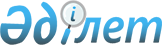 Об утверждении бюджета Шубаркудыкского сельского округа на 2023-2025 годы
					
			С истёкшим сроком
			
			
		
					Решение Темирского районного маслихата Актюбинской области от 29 декабря 2022 года № 294. Прекращено действие в связи с истечением срока
      В соответствии со статьей 9-1 Бюджетного кодекса Республики Казахстан и статьей 6 Закона Республики Казахстан "О местном государственном управлении и самоуправлении в Республике Казахстан" Темирский районный маслихат РЕШИЛ:
      1. Утвердить бюджет Шубаркудыкского сельского округа на 2023–2025 годы согласно приложениям 1, 2 и 3, к настоящему решению, в том числе на 2023 год в следующих объемах:
      1) доходы – 355 840 тысяч тенге, в том числе:
      налоговые поступления – 68 882 тысяч тенге;
      неналоговые поступления – 5 563 тысяч тенге;
      поступления от продажи основного капитала – 8 665 тысяч тенге;
      поступления трансфертов – 272 730 тысяч тенге, в том числе:
      субвенция – 31 748 тысяч тенге;
      2) затраты – 375 274,7 тысяч тенге;
      3) чистое бюджетное кредитование – 0 тенге, в том числе:
      бюджетные кредиты – 0 тенге;
      погашение бюджетных кредитов – 0 тенге;
      4) сальдо по операциям с финансовыми активами – 0 тенге, в том числе:
      приобритение финансовых активов – 0 тысяч тенге;
      постутпления от продажи финансовых активов государства – 0 тенге;
      5) дефицит (профицит) бюджета – -19 434,7 тысяч тенге;
      6) финансирование дефицита (использование профицита) бюджета – 19 434,7 тысяч тенге, в том числе:
      поступление займов – 0 тенге;
      погашение займов – 0 тенге;
      используемые остатки бюджетных средств – 19 434,7 тысяч тенге.
      Сноска. Пункт 1 – в редакции решения Темирского районного маслихата Актюбинской области от 20.12.2023 № 126 (вводится в действие с 01.01.2023).


      2. Учесть, что в доход бюджета Шубаркудыкского сельского округа зачисляются следующие:
      налоговые поступления:
      подоходный налог, в том числе:
      индивидуальный подоходный налог;
      налоги на собственность, в том числе:
      налоги на имущество;
      земельный налог;
      налог на транспортные средства;
      внутренние налоги на товары, работы и услуги, в том числе:
      поступления за использование природных и других ресурсов;
      сборы за ведение предпринимательской и профессиональной деятельности, в том числе:
      плата за размещение наружной (визуальной) рекламы на объектах стационарного размещения рекламы в полосе отвода автомобильных дорог общего пользования республиканского, областного и районного значения, проходящих через территории городов районного значения, сел, поселков, сельских округов и на открытом пространстве за пределами помещений в городе районного значения, селе, поселке;
      неналоговые поступления;
      доходы от госудаственной собственности, в том числе:
      доходы от аренды имущества, находящегося в государственной собственности;
      прочие неналоговые поступления;
      поступления от продажи основного капитала, в том числе:
      продажа земли и нематериальных активов, в том числе:
      продажа земли.
      3. Принять к сведению и руководству, что в соответствии со статьей 8 Закона Республики Казахстан "О республиканском бюджете на 2023–2025 годы" установлено:
      с 1 января 2023 года:
      1) минимальный размер заработной платы – 70 000 тенге;
      2) минимальный размер пенсии – 53 076 тенге;
      3) месячный расчетный показатель – 3 450 тенге;
      4) величина прожиточного минимума для исчисления размеров базовых социальных выплат – 40 567 тенге.
      4. В соответствии с решением Темирского районного маслихата от 26 декабря 2022 года № 267 "Об утверждении Темирского районного бюджета на 2023–2025 годы" на 2023 год предусмотрен объем субвенций, передаваемых из районного бюджета в бюджет Шубаркудыкского сельского округа в сумме 31 748 тысяч тенге.
      5. Учесть в бюджете Шубаркудыкского сельского округа на 2023 год поступления целевых текущих трансфертов из районного бюджета на сумму 240 982 тысяч тенге.
      Распределение указанных сумм целевых текущих трансфертов определяется на основании решения акима Шубаркудыкского сельского округа.
      Сноска. Пункт 5 – в редакции решения Темирского районного маслихата Актюбинской области от 20.12.2023 № 126 (вводится в действие с 01.01.2023).


      6. Настоящее решение вводится в действие с 1 января 2023 года. Бюджет Шубаркудыкского сельского округа на 2023 год.
      Сноска. Приложение 1 – в редакции решения Темирского районного маслихата Актюбинской области от 20.12.2023 № 126 (вводится в действие с 01.01.2023). Бюджет Шубаркудыкского сельского округа на 2024 год Бюджет Шубаркудыкского сельского округа на 2025 год
					© 2012. РГП на ПХВ «Институт законодательства и правовой информации Республики Казахстан» Министерства юстиции Республики Казахстан
				
      Секретарь Темирского районного маслихата 

Б. Шаимов
Приложение 1 к решению Темирского районного маслихата от 29 декабря 2022 года № 294
Категория
Категория
Категория
Категория
Сумма (тысяч тенге)
Класс
Класс
Класс
Сумма (тысяч тенге)
Подкласс
Подкласс
Сумма (тысяч тенге)
Наименование
Сумма (тысяч тенге)
І. Доходы 
355 840
1
Налоговые поступления 
68 882
01
Подоходный налог
35 000
2
Индивидуальный подоходный налог
35 000
04
Налоги на собственность
31399
1
Налоги на имущество
3255
3
Земельный налог
382
4
Налог на транспортные средства
27 720
5
Единый земельный налог
42
05
Внутренние налоги на товары, работы и услуги
2 483
3
Поступления за использование природных и других ресурсов
1 126
4
Сборы за ведение предпринимательской и профессиональной деятельности
1 357
2
Неналоговые поступления
5 563
01
Доходы от государственной собственности
4 052
5
Доходы от аренды имущества, находящегося в государственной собственности 
4 052
06
Прочие неналоговые поступления
1 511
1
Прочие неналоговые поступления
1 511
3
Поступления от продажи основного капитала
8 665
03
Продажа земли и нематериальных активов
8 665
1
Продажа земли
7 366
2
Продажа нематериальных активов
1 299
4
Поступления трансфертов 
272 730
02
Трансферты из вышестоящих органов государственного управления
272 730
3
Трансферты из районного (города областного значения) бюджета
272 730
Функциональная группа
Функциональная группа
Функциональная группа
Функциональная группа
Функциональная группа
Сумма (тысяч тенге)
Функциональная подгруппа
Функциональная подгруппа
Функциональная подгруппа
Функциональная подгруппа
Сумма (тысяч тенге)
Администратор БП
Администратор БП
Администратор БП
Сумма (тысяч тенге)
Программа
Программа
Сумма (тысяч тенге)
Наименование
Сумма (тысяч тенге)
II. Затраты
375 274,7
01
Государственные услуги общего характера
162 560,9
1
Представительные, исполнительные и другие органы, выполняющие общие функции государственного управления
162 560,9
124
Аппарат акима города районного значения, села, поселка, сельского округа
162 560,9
001
Услуги по обеспечению деятельности акима города районного значения, села, поселка, сельского округа
160 561,9
022
Капитальные расходы государственного органа
1 999
07
Жилищно-коммунальное хозяйство
191 484,3
3
Благоустройство населенных пунктов
191 484,3
124
Аппарат акима города районного значения, села, поселка, сельского округа
191 484,3
008
Освещение улиц в населенных пунктах
36 362,3
009
Обеспечение санитарии населенных пунктов
29 618
011
Благоустройство и озеленение населенных пунктов
125 504
13
Прочие
21229
9
Прочие
21 229
124
Аппарат акима города районного значения, села, поселка, сельского округа
21 229
040
Реализация мероприятий для решения вопросов обустройства населенных пунктов в реализацию мер по содействию экономическому развитию регионов в рамках Государственной программы развития регионов до 2025 года
21 229
15
Трансферты
0,5
1
Трансферты
0,5
124
Аппарат акима города районного значения, села, поселка, сельского округа
0,5
048
Возврат неиспользованных (недоиспользованных) целевых трансфертов
0,5
III. Чистое бюджетное кредитование
0
Бюджетные кредиты
0
Категория
Категория
Категория
Категория
Сумма (тысяч тенге)
Класс
Класс
Класс
Сумма (тысяч тенге)
Подкласс
Подкласс
Сумма (тысяч тенге)
Наименование
Сумма (тысяч тенге)
5
Погашение бюджетных кредитов
0
01
Погашение бюджетных кредитов
0
1
Погашение бюджетных кредитов, выданных из государственного бюджета
0
Функциональная группа
Функциональная группа
Функциональная группа
Функциональная группа
Функциональная группа
Сумма (тысяч тенге)
Функциональная подгруппа
Функциональная подгруппа
Функциональная подгруппа
Функциональная подгруппа
Сумма (тысяч тенге)
Администратор БП
Администратор БП
Администратор БП
Сумма (тысяч тенге)
Программа
Программа
Сумма (тысяч тенге)
Наименование
Сумма (тысяч тенге)
IV. Сальдо по операциям с финансовыми активами
0
V. Дефицит (профицит) бюджета
-19 434,7
VІ. Финансирование дефицита (использование профицита) бюджета
19 434,7
Категория
Категория
Категория
Категория
Сумма (тысяч тенге)
Класс
Класс
Класс
Сумма (тысяч тенге)
Подкласс
Подкласс
Сумма (тысяч тенге)
Наименование
Сумма (тысяч тенге)
8
Используемые остатки бюджетных средств
19 434,7
01
Остатки бюджетных средств
19 434,7
1
Свободные остатки бюджетных средств
19 434,7Приложение 2 к решению Темирского районного маслихата от 29 декабря 2022 года № 294
Категория
Категория
Категория
Категория
Сумма (тысяч тенге)
Класс
Класс
Класс
Сумма (тысяч тенге)
Подкласс
Подкласс
Сумма (тысяч тенге)
Наименование
Сумма (тысяч тенге)
I. Доходы
231 804
1
Налоговые поступления
89 230
01
Подоходный налог
37 450
2
Индивидуальный подоходный налог
37 450
04
Hалоги на собственность
46 870
1
Hалоги на имущество
3 317
3
Земельный налог
590
4
Hалог на транспортные средства
42 963
05
Внутренние налоги на товары, работы и услуги
4 910
3
Поступления за использование природных и других ресурсов
3 210
4
Сборы за ведение предпринимательской и профессиональной деятельности
1700
2
Неналоговые поступления
6 264
01
Доходы от государственной собственности
6 264
5
Доходы от аренды имущества, находящегося в государственной собственности
4 400
06
Прочие неналоговые поступления
1 864
1
Прочие неналоговые поступления
1 864
3
Поступления от продажи основного капитала
19 000
03
Продажа земли и нематериальных активов
19 000
1
Продажа земли
19 000
4
Поступления трансфертов
117 310
02
Трансферты из вышестоящих органов государственного управления
117 310
3
Трансферты из районного (города областного значения) бюджета
117 310
Функциональная группа
Функциональная группа
Функциональная группа
Функциональная группа
Функциональная группа
Сумма (тысяч тенге)
Функциональная подгруппа
Функциональная подгруппа
Функциональная подгруппа
Функциональная подгруппа
Сумма (тысяч тенге)
Администратор БП
Администратор БП
Администратор БП
Сумма (тысяч тенге)
Программа
Программа
Сумма (тысяч тенге)
Наименование
Сумма (тысяч тенге)
II. Затраты
231 804
01
Государственные услуги общего характера
132 723
1
Представительные, исполнительные и другие органы, выполняющие общие функции государственного управления
132 723
124
Аппарат акима города районного значения, села, поселка, сельского округа
132 723
001
Услуги по обеспечению деятельности акима города районного значения, села, поселка, сельского округа
131 745
022
Капитальные расходы государственного органа
978
07
Жилищно-коммунальное хозяйство
68 181
3
Благоустройство населенных пунктов
68 181
124
Аппарат акима города районного значения, села, поселка, сельского округа
68 181
008
Освещение улиц в населенных пунктах
37 389
009
Обеспечение санитарии населенных пунктов
22 037
011
Благоустройство и озеленение населенных пунктов
8 755
13
Прочие
30 900
9
Прочие
30 900
124
Аппарат акима города районного значения, села, поселка, сельского округа
30 900 
040
Реализация мероприятий для решения вопросов обустройства населенных пунктов в реализацию мер по содействию экономическому развитию регионов в рамках Государственной программы развития регионов до 2025 года
30 900
III. Чистое бюджетное кредитование
0
Бюджетные кредиты
0
Категория
Категория
Категория
Категория
Сумма (тысяч тенге)
Класс
Класс
Класс
Сумма (тысяч тенге)
Подкласс
Подкласс
Сумма (тысяч тенге)
Наименование
Сумма (тысяч тенге)
5
Погашение бюджетных кредитов
0
01
Погашение бюджетных кредитов
0
1
Погашение бюджетных кредитов, выданных из государственного бюджета
0
Функциональная группа
Функциональная группа
Функциональная группа
Функциональная группа
Функциональная группа
Сумма (тысяч тенге)
Функциональная подгруппа
Функциональная подгруппа
Функциональная подгруппа
Функциональная подгруппа
Сумма (тысяч тенге)
Администратор БП
Администратор БП
Администратор БП
Сумма (тысяч тенге)
Программа
Программа
Сумма (тысяч тенге)
Наименование
Сумма (тысяч тенге)
IV. Сальдо по операциям с финансовыми активами
0
V. Дефицит (профицит) бюджета
0
VІ. Финансирование дефицита (использование профицита) бюджета
0
Категория
Категория
Категория
Категория
Сумма (тысяч тенге)
Класс
Класс
Класс
Сумма (тысяч тенге)
Подкласс
Подкласс
Сумма (тысяч тенге)
Наименование
Сумма (тысяч тенге)
8
Используемые остатки бюджетных средств
0
01
Остатки бюджетных средств
0
1
Свободные остатки бюджетных средств
0Приложение 3 к решению Темирского районного маслихата от 29 декабря 2022 года № 294
Категория
Категория
Категория
Категория
Сумма (тысяч тенге)
Класс
Класс
Класс
Сумма (тысяч тенге)
Подкласс
Подкласс
Сумма (тысяч тенге)
Наименование
Сумма (тысяч тенге)
I. Доходы
236 437
1
Налоговые поступления
95 460
01
Подоходный налог
40 000
2
Индивидуальный подоходный налог
40 000
04
Hалоги на собственность
50 060
1
Hалоги на имущество
3 380
3
Земельный налог
680
4
Hалог на транспортные средства
46 000
05
Внутренние налоги на товары, работы и услуги
5 400
3
Поступления за использование природных и других ресурсов
3 600
4
Сборы за ведение предпринимательской и профессиональной деятельности
1 800
2
Неналоговые поступления
6 800
01
Доходы от государственной собственности
6 800
5
Доходы от аренды имущества, находящегося в государственной собственности
4 800
06
Прочие неналоговые поступления
2 000
1
Прочие неналоговые поступления
2 000
3
Поступления от продажи основного капитала
20 000
03
Продажа земли и нематериальных активов
20 000
1
Продажа земли
20 000
4
Поступления трансфертов
114 177
02
Трансферты из вышестоящих органов государственного управления
114 177
3
Трансферты из районного (города областного значения) бюджета
114 177
Функциональная группа
Функциональная группа
Функциональная группа
Функциональная группа
Функциональная группа
Сумма (тысяч тенге)
Функциональная подгруппа
Функциональная подгруппа
Функциональная подгруппа
Функциональная подгруппа
Сумма (тысяч тенге)
Администратор БП
Администратор БП
Администратор БП
Сумма (тысяч тенге)
Программа
Программа
Сумма (тысяч тенге)
Наименование
Сумма (тысяч тенге)
II. Затраты
236 437
01
Государственные услуги общего характера
135 376
1
Представительные, исполнительные и другие органы, выполняющие общие функции государственного управления
135 376
124
Аппарат акима города районного значения, села, поселка, сельского округа
135 376
001
Услуги по обеспечению деятельности акима города районного значения, села, поселка, сельского округа
134 379
022
Капитальные расходы государственного органа
997
07
Жилищно-коммунальное хозяйство
69 543
3
Благоустройство населенных пунктов
69 543
124
Аппарат акима города районного значения, села, поселка, сельского округа
69 543
008
Освещение улиц в населенных пунктах
38 136
009
Обеспечение санитарии населенных пунктов
22 477
011
Благоустройство и озеленение населенных пунктов
8 930
13
Прочие
31 518
9
Прочие
31 518
124
Аппарат акима города районного значения, села, поселка, сельского округа
31 518
040
Реализация мероприятий для решения вопросов обустройства населенных пунктов в реализацию мер по содействию экономическому развитию регионов в рамках Государственной программы развития регионов до 2025 года
31 518
III. Чистое бюджетное кредитование
0
Бюджетные кредиты
0
Категория
Категория
Категория
Категория
Сумма (тысяч тенге)
Класс
Класс
Класс
Сумма (тысяч тенге)
Подкласс
Подкласс
Сумма (тысяч тенге)
Наименование
Сумма (тысяч тенге)
5
Погашение бюджетных кредитов
0
01
Погашение бюджетных кредитов
0
1
Погашение бюджетных кредитов, выданных из государственного бюджета
0
Функциональная группа
Функциональная группа
Функциональная группа
Функциональная группа
Функциональная группа
Сумма (тысяч тенге)
Функциональная подгруппа
Функциональная подгруппа
Функциональная подгруппа
Функциональная подгруппа
Сумма (тысяч тенге)
Администратор БП
Администратор БП
Администратор БП
Сумма (тысяч тенге)
Программа
Программа
Сумма (тысяч тенге)
Наименование
Сумма (тысяч тенге)
IV. Сальдо по операциям с финансовыми активами
0
V. Дефицит (профицит) бюджета
0
VІ. Финансирование дефицита (использование профицита) бюджета
0
Категория
Категория
Категория
Категория
Сумма (тысяч тенге)
Класс
Класс
Класс
Сумма (тысяч тенге)
Подкласс
Подкласс
Сумма (тысяч тенге)
Наименование
Сумма (тысяч тенге)
8
Используемые остатки бюджетных средств
0
01
Остатки бюджетных средств
0
1
Свободные остатки бюджетных средств
0